Sea Scallops Salad (Jeannine)  (I just made it up on the spot!) 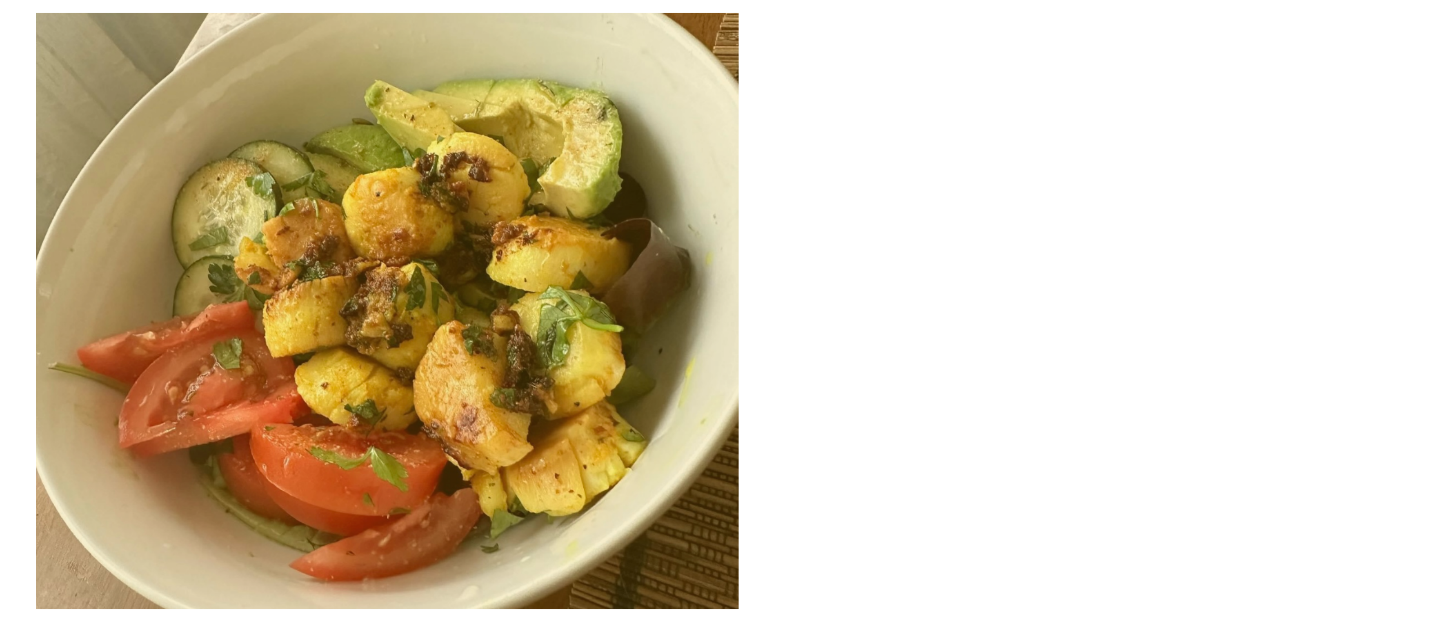 Ingredients: Sea Scallops 
Butter 
Olive Oil 
Garlic 
Turmeric 
Ginger 
Cilantro 
Cucumbers 
Avocados 
Tomatoes Instructions: Grate Ginger & Turmeric on Sea Scallops along with Olive Oil 
Put butter and garlic in a pan
Add the scallops and cook until browned on both sides 
Place on top of Cucumber, Avocado & Tomato salad 
Sprinkle Cilantro on top Scrumptious!